Name _____________________________________			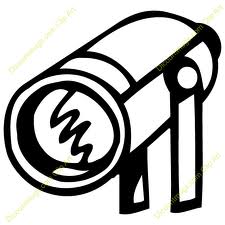 How many siblings do you have?What are two words to describe yourself: ____________________ &   ____________________Favorite school subject: ___________________________________What do you like to do?  Examples are reading, outdoor activities, hobbies, ect.  I want you to list at least three._______________________________________________________________________________________________________________________________________________________________________________________________________________________________________________________________What are two things you dislike: ____________________________ & ____________________________List a few of your favorite:Books ________________________________________________________________________________Movie (current) ________________________________________________________________________Movie (of all time) _____________________________________________________________________Places you dream of visiting______________________________________________________________Foods ________________________________________________________________________________Colors _______________________________________________________________________________Animals ______________________________________________________________________________TV shows _____________________________________________________________________________Musicians ____________________________________________________________________________What are some of your pet peeves? (Things people do that annoy or drive you crazy)What is one thing that makes you unique from everyone else?